Scout Master’s Registration eg]{ tl/sfStep 1: of] URL: https://admin.nepalscouts.org/scout/master/create df click ug'{xf]nf .Step 2: dflysf] URL click u/] kZrft lgDglnlvt ljj/0fx? cfpg] 5g\ . pQm site df b]lvP cg';f/sf] ljj/0fx? eg'{ xf]nf .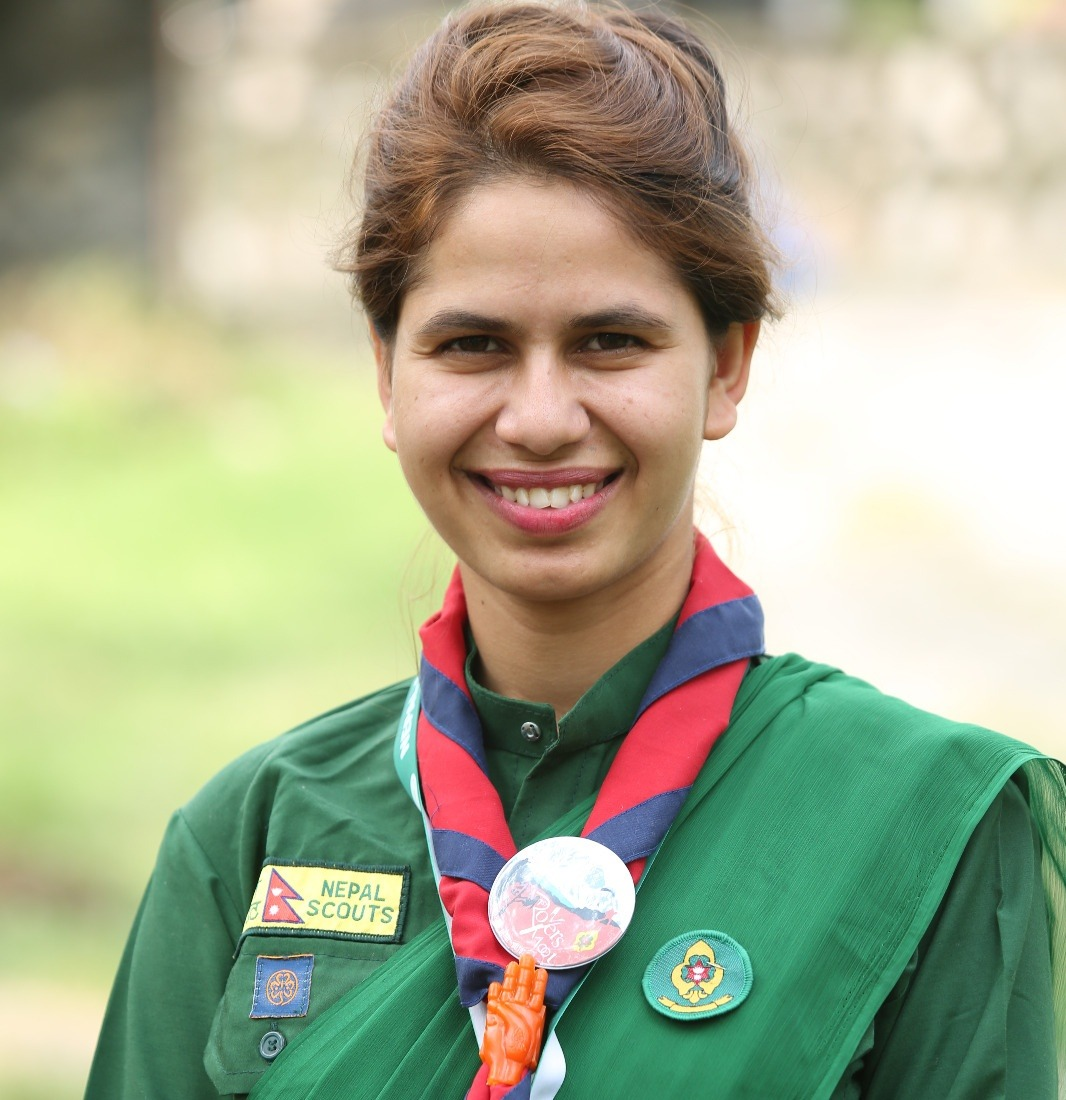 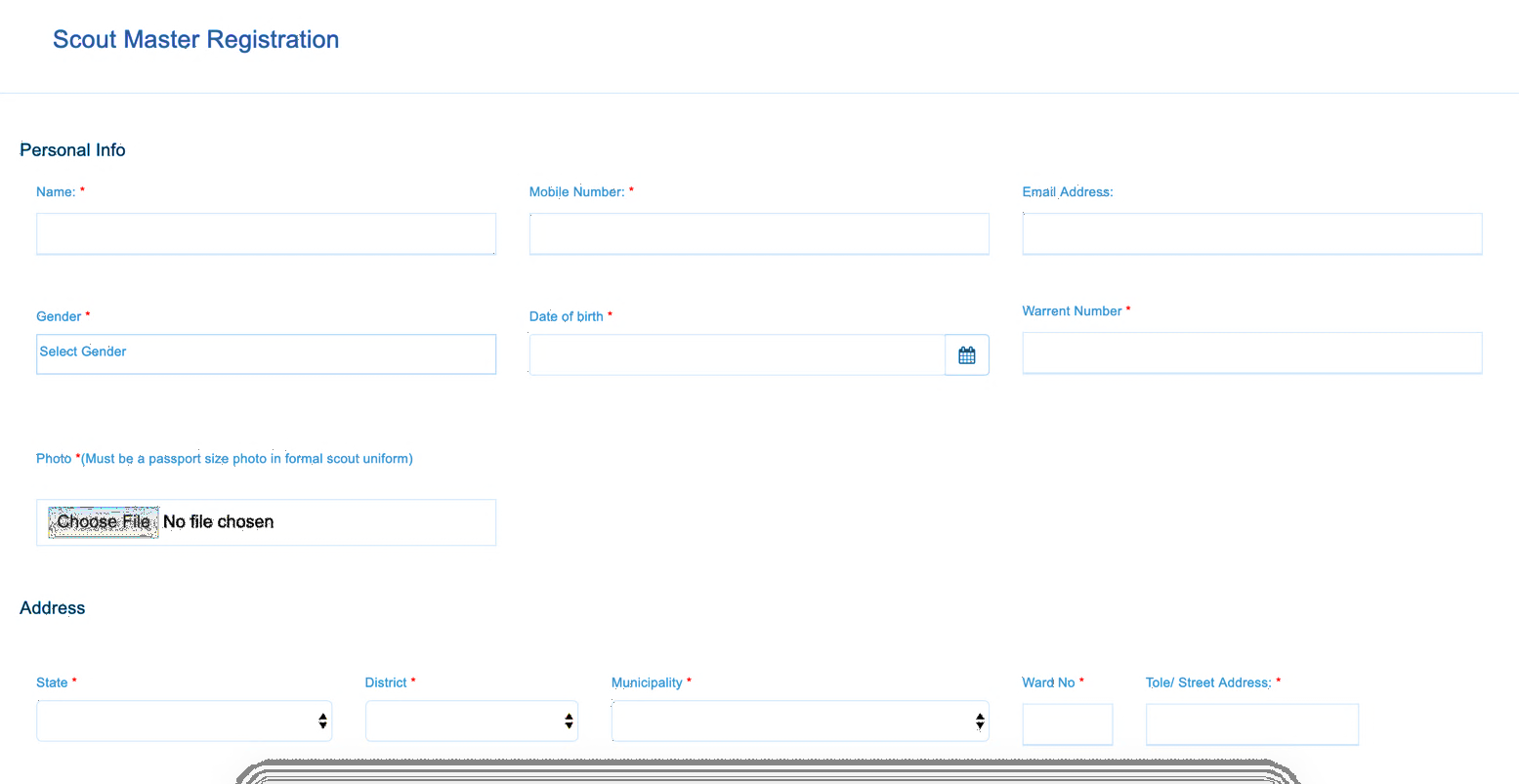 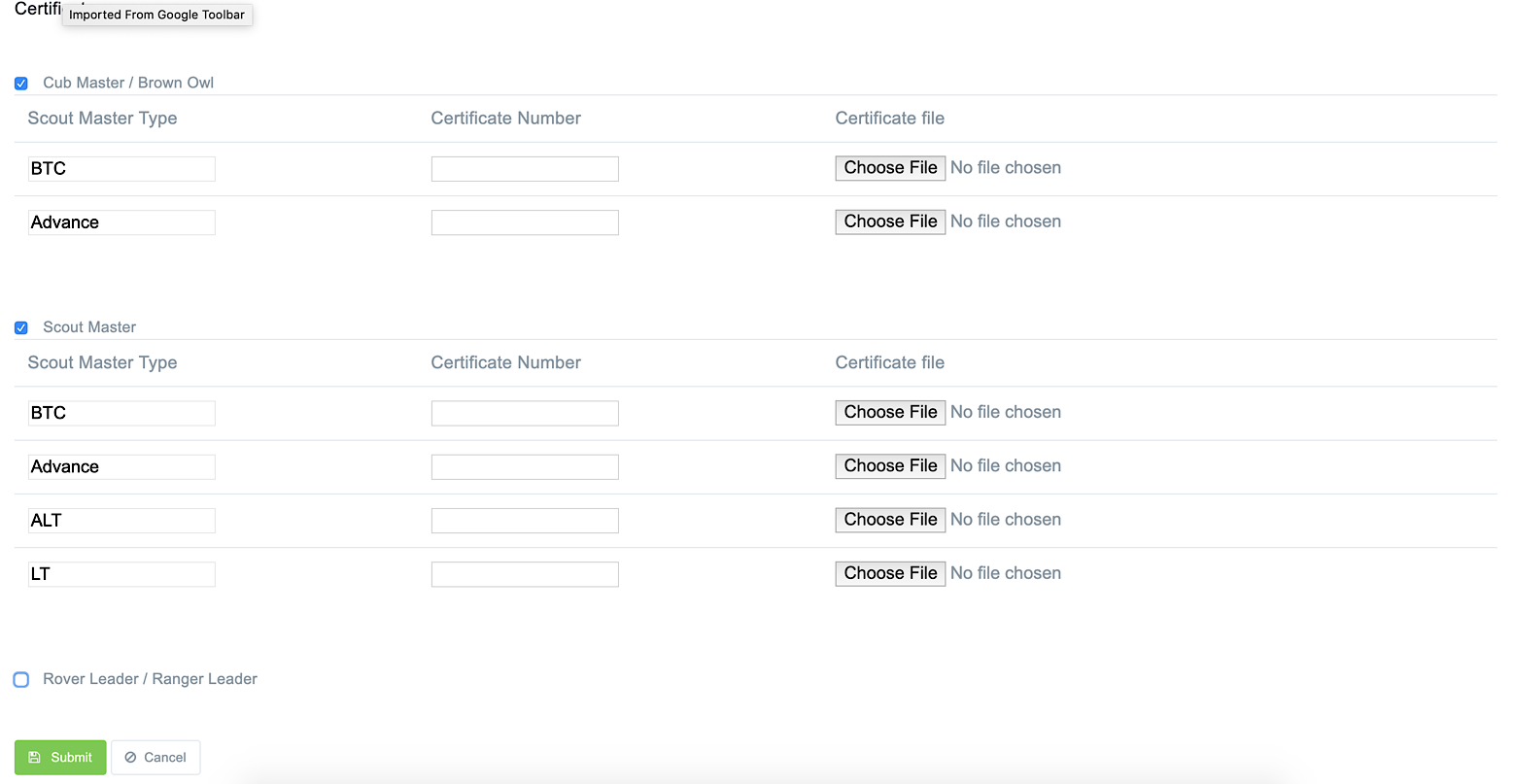 Step 3:  dflysf] ;a} ljj/0fx? e/] kZrft dfq Submit df click ug'{xf]nf . 